Chủ đề: [Giải toán 6 sách kết nối tri thức với cuộc sống] - Bài 20: Chu vi và diện tích của một số tứ giác đã học.Dưới đây Đọc tài liệu xin gợi ý trả lời Bài 4.19 trang 94 SGK Toán lớp 6 Tập 1 sách Kết nối tri thức với cuộc sống theo chuẩn chương trình mới của Bộ GD&ĐT:Giải Bài 4.19 trang 94 Toán lớp 6 Tập 1 Kết nối tri thứcCâu hỏi: Một mảnh ruộng hình thang có kích thước như hình dưới. Biết năng suất lúa là 0,8 kg/m2.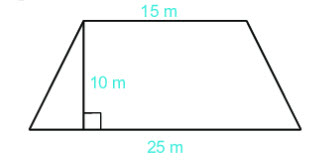 a) Tính diện tích mảnh ruộng.b) Hỏi mảnh ruộng cho sản lượng là bao nhiêu kilogam thóc?Giảia) Diện tích mảnh ruộng là:(15+25).10 : 2 = 200 (m2)Vậy diện tích mảnh ruộng là 200 m2b) Sản lượng của mảnh ruộng là:200.0,8 = 160 (kg)Vậy mảnh ruộng cho sản lượng là 160 kilogam thóc.-/-Vậy là trên đây Đọc tài liệu đã hướng dẫn các em hoàn thiện phần giải bài tập SGK Toán 6 Kết nối tri thức: Bài 4.19 trang 94 SGK Toán 6 Tập 1. Chúc các em học tốt.